Publicado en Madrid el 15/02/2019 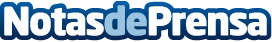 Sólo 1 de cada 10 inversores millennials tiene como objetivo principal comprarse una casaSegún un estudio de la fintech Micappital, la principal motivación de los jóvenes inversores es ahorrar para imprevistos y para poder asumir gastos destinados a su calidad de vidaDatos de contacto:MicappitalNota de prensa publicada en: https://www.notasdeprensa.es/solo-1-de-cada-10-inversores-millennials-tiene Categorias: Nacional Inmobiliaria Finanzas Sociedad Innovación Tecnológica http://www.notasdeprensa.es